Чем можно заниматься сегодняТема недели:  «Поздняя весна. Насекомые»18.05.20201.РАЗВИТИЕ РЕЧИ Тема: Составление рассказа «Поздняя весна» - предложите ребенку составить рассказ на тему: «Поздняя весна». Если ребенок затрудняется, покажите ему картинки по теме, задайте наводящие вопросы: Какое сейчас время года? Какое небо поздней весной? Что происходит с природой весной? Придумайте рассказ вместе с ребенком.Образец рассказа:Наступила поздняя весна. День стал длиннее, а ночь короче. Небо голубое светит яркое солнце или идёт тёплый весенний дождь. Весной на деревьях распускаются листочки, зеленеет травка, зацветают первоцветы. Птицы возвращаются из тёплых краёв, строят гнёзда и высиживают птенцов. Похвалите ребенка.Поиграйте с ребенком: Игра «Какая, какое?» Предложите ребенку ответить на вопросы: Весна (какая?) - ранняя, поздняя, тёплая, холодная, долгожданная, радостная, дождливая, звонкая, солнечная, цветущая, красивая, неожиданная, звонкая…Солнышко (какое?) - яркое, весеннее, лучистое, тёплое, ласковое, блестящее…Облака (какие) - лёгкие, белые, пушистые, воздушные…Небо (какое) - голубое, облачное, серое…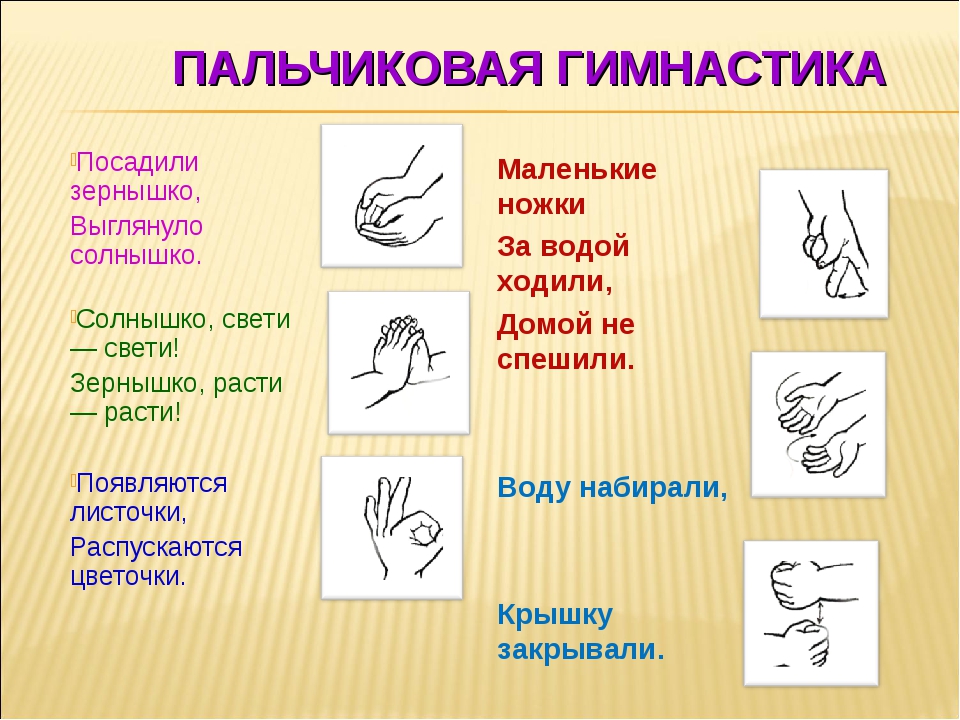 2.СОЦИОКУЛЬТУРНЫЕ ИСТОКИТема: Чтение русской народной сказки «Василиса Прекрасная» - прочитайте ребенку русскую народную сказку. Задайте вопросы:- Почему Василису называли Прекрасной? Только ли внешне она была прекрасна?- Какой подарок был подарен ее матерью?- Как относились к Василисе мачеха и ее дочери?- Почему Василиса хорошела день ото дня, а мачеха и ее дочери дурнели?- Кто же для Василисы был самым родным существом?- За какие качества полюбил ее царь?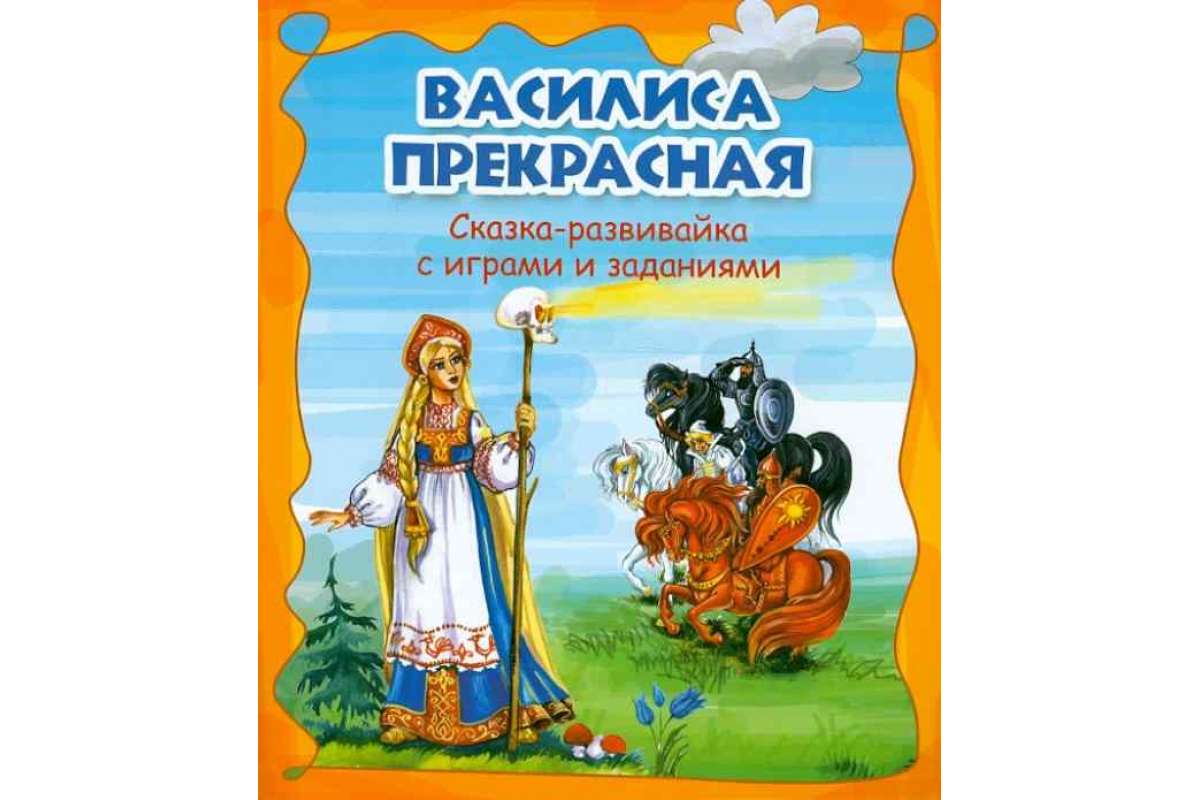 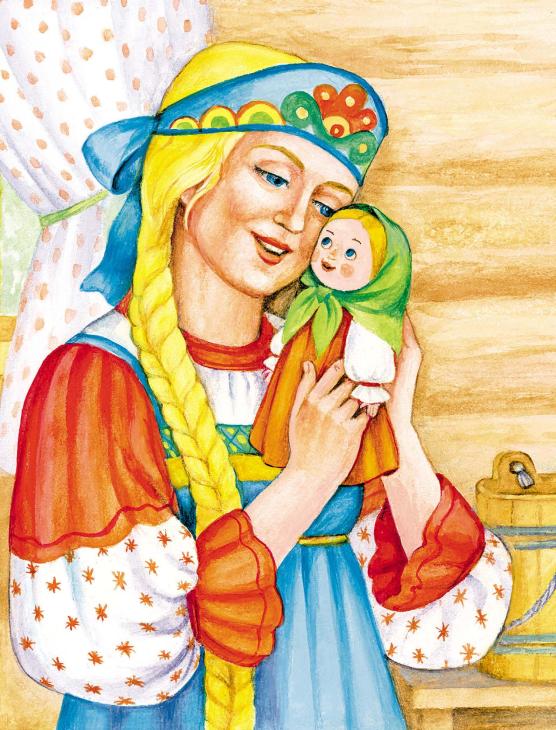 Творческое задание для ребенка: попросите ребенка, нарисовать «Василису Прекрасную» или других персонажей сказки.19.05.20201. ИЗОБРАЗИТЕЛЬНАЯ ДЕЯТЕЛЬНОСТЬ (РИСОВАНИЕ)Тема: «Сирень»  - предложите ребенку нарисовать гуашью  «Сирень», закрепите умение рисовать цветы у сирени ватными палочками. Напомните, как правильно держать кисть и рисовать концом кисти веточки сирени.  При затруднении помогите ребенку, покажите фотографии, рисунки, схемы.  Похвалите ребенка.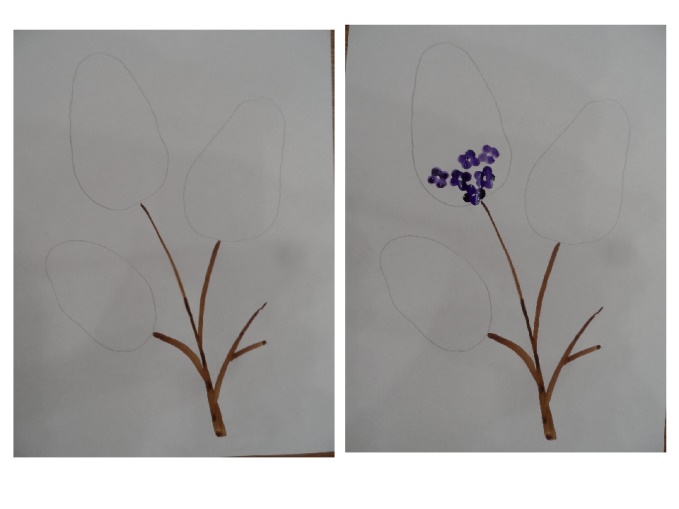 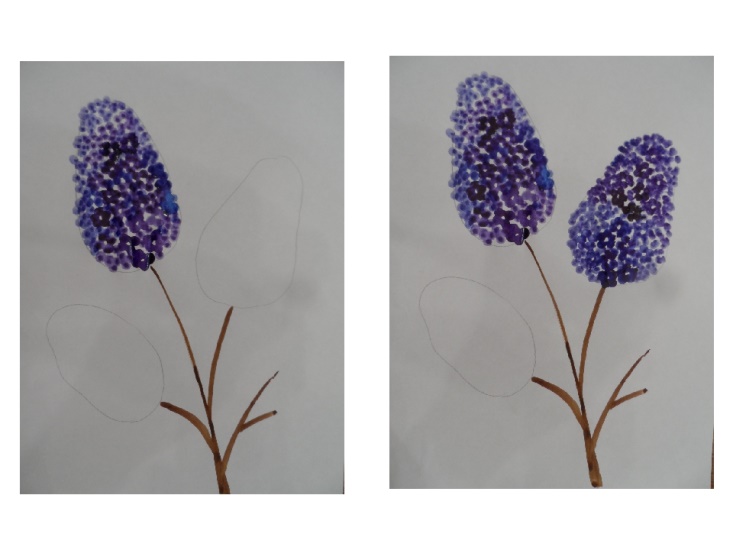 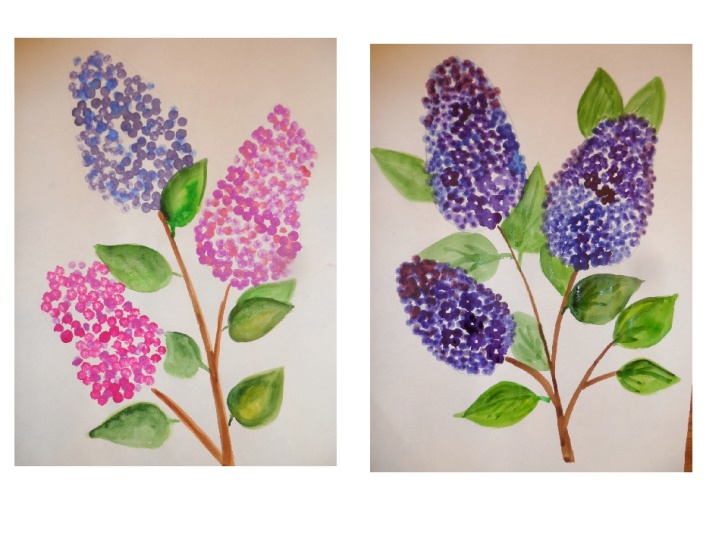 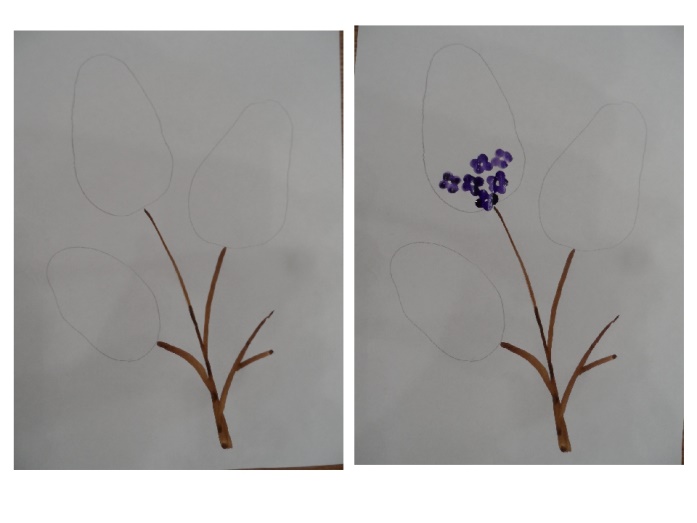 2. ЭКОЛОГИЧЕСКОЕ ЗАНЯТИЕ Тема: «Насекомые» - познакомьте ребенка с некоторыми видами насекомых их внешним видом, понаблюдайте за пчелкой, бабочкой, стрекозой. Рассмотрите книги, энциклопедии, иллюстрации по теме «Насекомые» 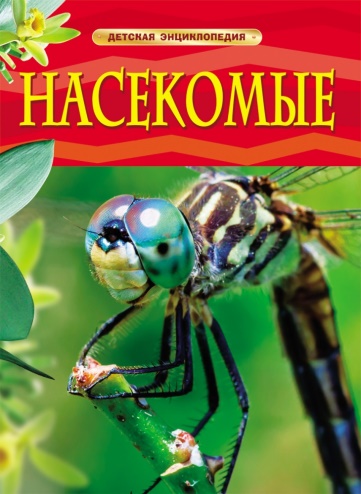 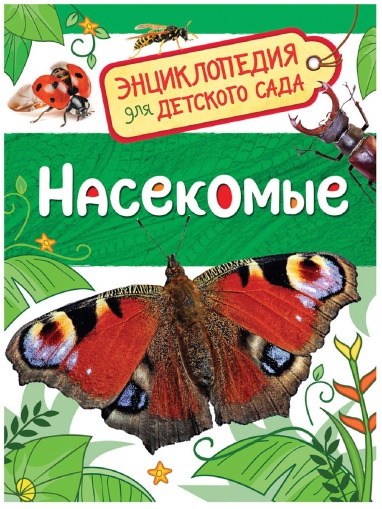 Предложите ребенку отгадать загадки про насекомых: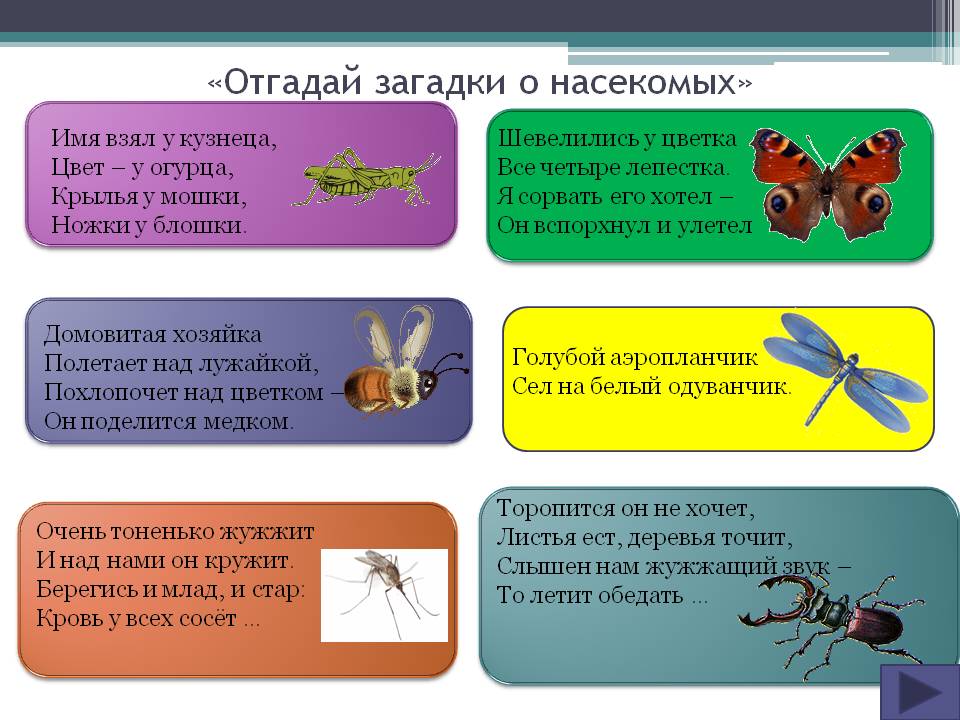 20.05.20201. СОЦИАЛЬНО-ЛИЧНОСТНОЕ РАЗВИТИЕТема: «Домашние питомцы» - побеседуйте с ребенком о домашних питомцах, задайте вопросы: Кто живет с нами рядом? Как нужно ухаживать за домашними питомцами? Как узнать, по внешнему виду, когда питомец злиться или заболел? Какую пользу приносят: собака, овца, лошадь, кошка, корова?Собака охраняет дом.Овца дает шерсть.Лошадь перевозит тяжелые грузы и людей.Кошка ловит мышей и крыс.Корова дает человеку молоко.Поиграйте с ребенком: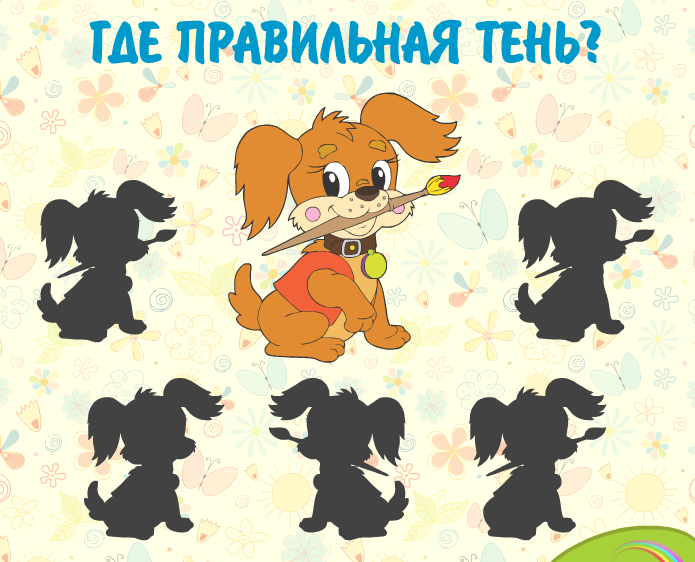 2. ФИЗИЧЕСКАЯ КУЛЬТУРАРассмотрите иллюстрации и книги о разных видах спорта, посмотрите спортивные передачи. 21.05.20201. РАЗВИТИЕ МАТЕМАТИЧЕСКИХ ПРЕДСТАВЛЕНИЙИгра «Круглый год».- Какое сейчас время года? (Весна)- Назови соседей весны. (Зима, лето)- Назови весенние месяцы по порядку. (Март, апрель, май)- Назови соседей лета.  (Весна, осень).- Назови летние месяцы по порядку. (Июнь, июль, август).- Назови все месяцы по порядку: (Сентябрь...)Игра «Засели домики»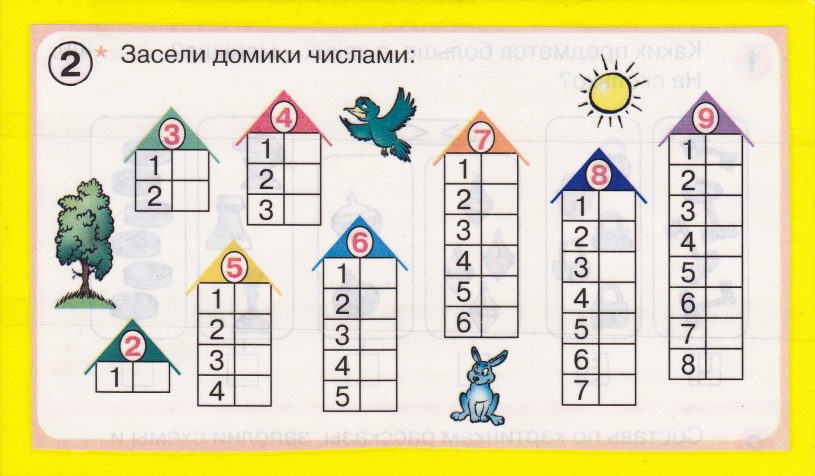 Работа в тетрадях в клетку (напомните ребенку, как нужно положить тетрадь, сесть прямо)Предложите ребенку нарисовать такую же бабочку у себя в тетрадке. Похвалите ребенка.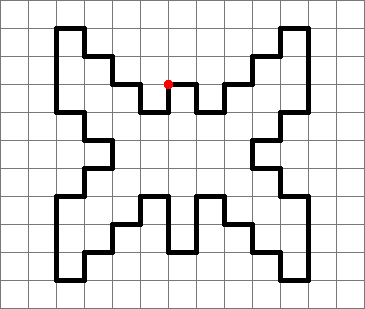 2. КОНСТРУКТИВНО – МОДЕЛЬНАЯ ДЕЯТЕЛЬНОСТЬТема: «Тюльпан» (оригами) - покажите ребенку как можно по схеме сложить тюльпан. Предложите ребенку вместе с вами сделать цветок. Если ребенок затрудняется, помогите ему согнуть одну сторону, предложите попробовать еще раз. Похвалите ребенка.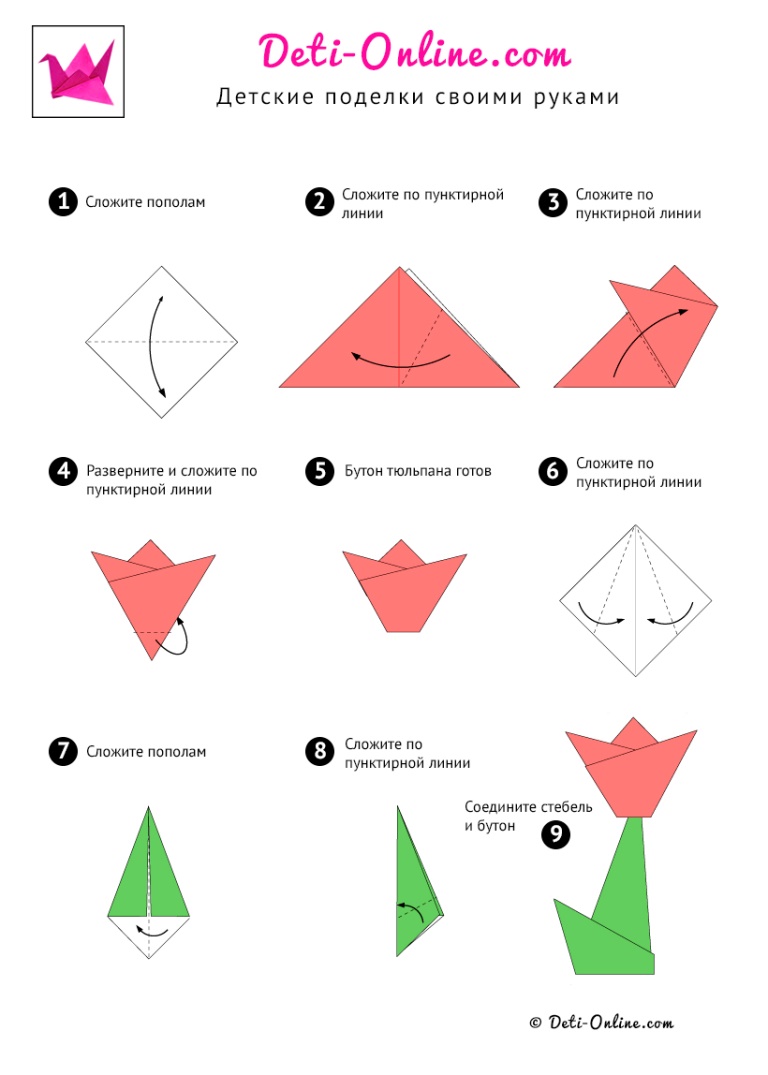 22.05.20201. ПОЗНАВАТЕЛЬНО-ИСЛЕДОВАТЕЛЬСКАЯ ДЕЯТЕЛЬНОСТЬ Тема: «Живая и неживая природа весной» - побеседуйте с ребенком об изменениях в природе весной.Задайте ребенку вопросы: - Что относится к живой природе? - Как оживает живая природа весной? - Что относиться к неживой? 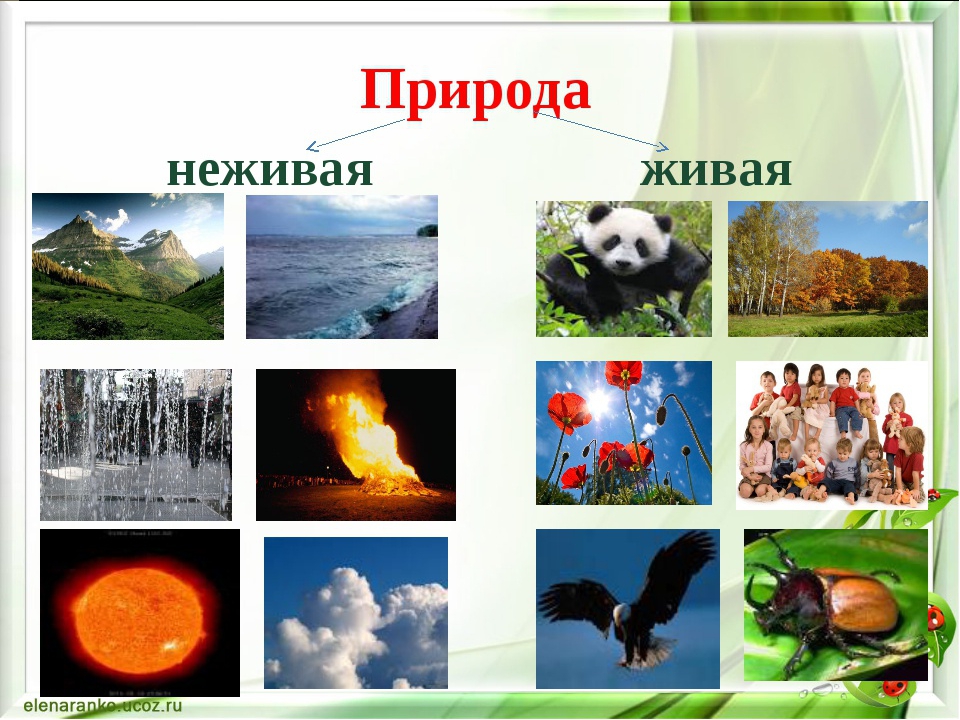 Акция «Зелёный город»: вместе с ребенком посадите дерево, цветы около дома, детского сада, на даче. Похвалите ребенка за оказанную помощь.Пришлите фото воспитателю о проделанной работе.Выучите с  ребенком стихотворение. Похвалите ребенка. 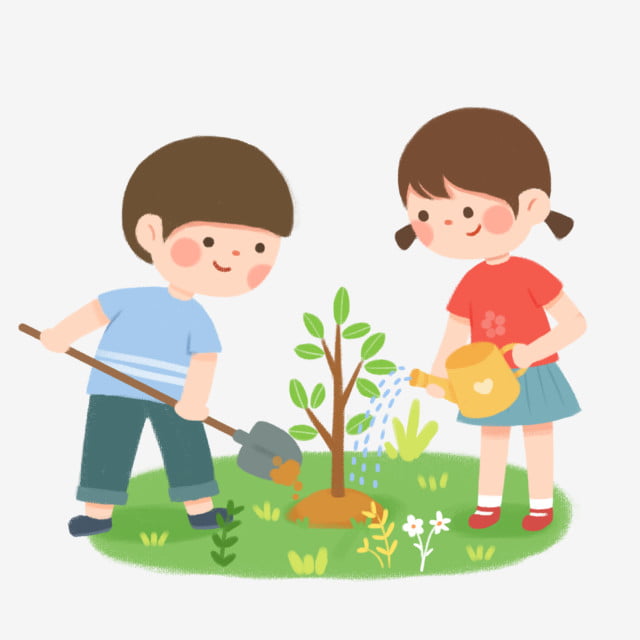 Давайте, ребята,Везде, где живём,Деревья посадим, Сады разведем!Нас много, ребята,Пусть каждый из насХоть кустик для садаПосадит сейчас 